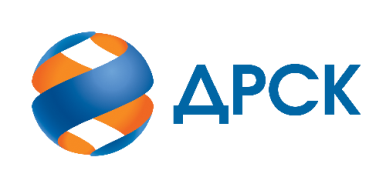 Акционерное Общество«Дальневосточная распределительная сетевая компания»ПРОТОКОЛ № 591/УКС-ВПзаседания Закупочной комиссии по аукциону в электронной форме на право заключения договора на выполнение работ«Строительство, реконструкция ТП, ЛЭП 35-0,4 кВ (в том числе ПИР и оформление правоустанавливающих документов на землю) для технологического присоединения потребителей на территории филиала ПЭС (г. Артем, Надежденский р-н)» (ЛОТ № 8408-КС ПИР СМР-2020-ДРСК)№ ЕИС - 32009553461СПОСОБ И ПРЕДМЕТ ЗАКУПКИ: аукцион в электронной форме на право заключения договора на договора на выполнение работ «Строительство, реконструкция ТП, ЛЭП 35-0,4 кВ (в том числе ПИР и оформление правоустанавливающих документов на землю) для технологического присоединения потребителей на территории филиала ПЭС (г. Артем, Надежденский р-н)» (лот № 8408-КС ПИР СМР-2020-ДРСК)КОЛИЧЕСТВО ПОДАННЫХ ЗАЯВОК НА УЧАСТИЕ В ЗАКУПКЕ: 5 (пять) заявок.КОЛИЧЕСТВО ОТКЛОНЕННЫХ ЗАЯВОК: 1 (одна) заявка.ВОПРОСЫ, ВЫНОСИМЫЕ НА РАССМОТРЕНИЕ ЗАКУПОЧНОЙ КОМИССИИ: Об утверждении результатов процедуры аукциона О выборе победителя закупкиРЕШИЛИ:По вопросу № 1Принять цены заявок Участников по результатам аукциона.Утвердить итоговую ранжировку заявок.По вопросу № 2Признать Победителем закупки Участника, занявшего 1 (первое) место в ранжировке по степени предпочтительности для Заказчика: ООО "ПРИМ-ЭНЕРГОСОЮЗ" г. Владивосток с ценой заявки не более 7 769 687,83 руб. без учета НДС. Условия оплаты: оплата за выполненные работы производится в течение 15 (пятнадцати) рабочих дней с даты подписания Сторонами документов, указанных в пунктах 4.1 и 4.2 Договора, на основании счёта, выставленного Подрядчиком, и с учетом пунктов 3.4.2, 3.4.3 Договора. Срок выполнения работ: начало выполнения работ с момента заключения договора, окончание – 31 декабря 2021 г. Настоящая заявка имеет правовой статус оферты и действует вплоть до истечения срока, отведенного на заключение Договора, но не менее, чем в течение 90 (девяноста) календарных дней с даты окончания срока подачи заявок (22.10.2020).Инициатору договора обеспечить подписание договора с Победителем не ранее чем через 10 (десять) календарных дней и не позднее 20 (двадцати) календарных дней после официального размещения итогового протокола по результатам закупки.Победителю закупки в срок не позднее 3 (трех) рабочих дней с даты официального размещения итогового протокола по результатам закупки обеспечить направление по адресу, указанному в Документации о закупке, информацию о цепочке собственников, включая бенефициаров (в том числе конечных), по форме и с приложением подтверждающих документов согласно Документации о закупке.Секретарь Закупочной комиссии 1 уровня  		                                        О.В.Коваленког.  Благовещенск«20» ноября 2020№п/пДата и время регистрации заявкиНаименование Участника, его адрес, ИНН и/или идентификационный номерЦена заявки, руб. без НДС 21.10.2020 05:3618 093 434.7121.10.2020 07:2428 093 434.7122.10.2020 03:4238 093 434.7122.10.2020 03:4748 093 434.7122.10.2020 04:4558 093 434.71Место в ранжировкеДата и время регистрации заявкиНаименование, адрес и ИНН Участника и/или его идентификационный номерПервая ценовая ставка, 
руб. без НДСЦена заявки по результатам аукциона, 
руб. без НДС17-11-2020 08:44:30 [GMT +3]Участник №18 093 434.717 769 687,8317-11-2020 08:41:42 [GMT +3]Участник №58 093 434.717 810 155,0017-11-2020 08:00:26 [GMT +3]Участник №38 093 434.718 052 967,544.21-10-2020 07:24:11 [GMT +3]Участник №28 093 434.718 093 434,71